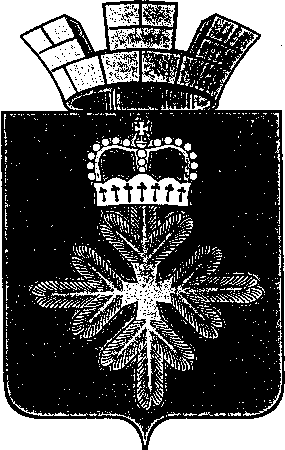 ПОСТАНОВЛЕНИЕАДМИНИСТРАЦИИ ГОРОДСКОГО ОКРУГА ПЕЛЫМОб утверждении плана работы комиссии по соблюдению требований к служебному поведению муниципальных служащих городского округа Пелым и урегулированию конфликта интересов на 2017 годВ соответствии с Федеральным законом от 25 декабря 2008 № 273-ФЗ «О противодействии коррупции», руководствуясь статьей 31 Устава городского округа Пелым, решением от 20.12.2016 № 8 комиссии по соблюдению требований к служебному поведению муниципальных служащих городского округа Пелым и урегулированию конфликта интересов, в целях обеспечения соблюдения муниципальными служащими и городского округа Пелым требований к служебному поведению и урегулированию конфликта интересов, администрация городского округа Пелым ПОСТАНОВЛЯЕТ:	1. Утвердить план работы комиссии по соблюдению требований к служебному поведению муниципальных служащих городского округа Пелым и урегулированию конфликта интересов на 2017 год (прилагается).	2. Настоящее постановление опубликовать в информационной газете «Пелымский вестник» и разместить на официальном сайте городского округа Пелым в сети «Интернет».	3. Контроль за исполнением настоящего постановления возложить на заместителя главы администрации городского округа Пелым А.А. Пелевину.Глава городского округа Пелым                                                              Ш.Т. АлиевПЛАНработы комиссии по соблюдению требований к служебному поведению муниципальных служащих городского округа Пелым и урегулированию конфликта интересов на 2017 год	В соответствии с Федеральным законом от 25.12.2008 г. № 273-ФЗ «О противодействии коррупции», постановлением администрации городского округа Пелым от 10.03.2016 № 56 «О преобразовании комиссии по соблюдению требований к служебному поведению муниципальных служащих городского округа Пелым и урегулированию конфликта интересов», в целях реализации положений законодательства о муниципальной службе, противодействия коррупции и решения задач, стоящих перед Комиссией по соблюдению требований к служебному поведению муниципальных служащих городского округа Пелым и урегулированию конфликта интересов в 2017 году, требуется проведение следующих мероприятий.от 21.12.2016 № 471п. Пелым Утвержденпостановлением администрации городского округа Пелым от 21.12.2016 № 471№ п/пНаименование вопросов для рассмотренияОтветственное лицо Дата проведения заседания1Подведение итогов работы Комиссии за 2016 г.Специалист по кадрам, секретарь комиссии Абдуллаева Е.ШI квартал 2017 г.2Организация рассмотрения уведомлений муниципальных служащих о выполнении ими иной оплачиваемой работыСпециалист по кадрам, секретарь комиссии Абдуллаева Е.ШПо мере поступления уведомлений3Рассмотрение информации, поступившей от  правоохранительных, налоговых и иных органов по фактам, препятствующим  назначению на должность муниципальной службыСпециалист по кадрам, секретарь комиссии Абдуллаева Е.ШПо мере поступления информации4Заслушивание информации, полученной по телефону Доверия «бытовая коррупция» 45-1-69, через интернет-сайт городского округа Пелым, по электронной почте о нарушениях административных и должностных инструкцийСпециалист по кадрам, секретарь комиссии Абдуллаева Е.ШПо мере поступления информации5О размещении на сайте о деятельности комиссии (состав комиссии, прядок ее работы, выписки из протоколов)Специалист по кадрам, секретарь комиссии Абдуллаева Е.ШВ течении 2017 года6Заслушивание результатов предоставления сведений о доходах, расходах, об имуществе и обязательствах имущественного характераСпециалист по кадрам, секретарь комиссии Абдуллаева Е.ШII квартал 2017 года7Рассмотрение вновь принятых федеральных и региональных правовых актов по вопросам соблюдения требований к служебному поведению муниципальных служащих и урегулированию конфликта интересовСпециалист по кадрам, секретарь комиссии Абдуллаева Е.ШПо мере принятия правовых актов8О проведении профилактической работы по предупреждению случаев возникновения конфликта интересовСпециалист по кадрам, секретарь комиссии Абдуллаева Е.ШВ течение года9Рассмотрение материалов служебных проверок о фактах нарушения муниципальными служащим установленных запретов, ограничений, налагаемых на муниципальных служащих действующим законодательствомСпециалист по кадрам, секретарь комиссии Абдуллаева Е.ШПо мере поступления материалов10Рассмотрение уведомлений муниципальных служащих о фактах обращения в целях склонения муниципального служащего к совершению коррупционных правонарушенийСпециалист по кадрам, секретарь комиссии Абдуллаева Е.ШПо мере поступления уведомлений11Рассмотрение заявлений граждан, замещавших должности муниципальной службы, о намерении заключения трудового или гражданско-правового договора после увольнения с муниципальной службыСпециалист по кадрам, секретарь комиссии Абдуллаева Е.ШПо мере поступления заявлений12Рассмотрение результатов проверок случаев недостоверности и не полноты предоставления сведений о доходах, расходах, об имуществе и обязательствах имущественного характера за 2016 годУправление делами, кадровые службы органов местного самоуправленияПо мере поступления информации13.Утверждение плана работы комиссии на 2018 годСпециалист по кадрам, секретарь комиссии Абдуллаева Е.ШIV квартал 2017 года.